КАРТА ДИСТАНЦИОННОГО ЗАНЯТИЯДата: 16 апреля 2020Класс: 6Предмет: русский языкУчитель: Кузьмина Л.И.Адрес обратной связи: kron145@mail.ruТЕМА УРОКА: Различие повелительного и изъявительного наклоненийИНСТРУКЦИЯ: 1.ЗАПОМНИТЕ: в глаголах изъявительного наклонения писать И или Е узнаю по спряжению (1спр.- Е, 2спр.-И), в глаголах повелительного наклонения  пишу  всегда!!!—И ( это суффикс в повел. наклонении) правило с. 125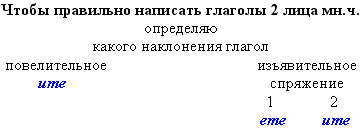 2.Алгоритм «образования глаголов повелительного наклонения»Формы глаголов в повелительном наклонении образуются от основы настоящего или будущего времени с помощью суффикса -и- или без суффикса. Глаголы в повелительном наклонении в единственном числе имеют нулевое окончание, а во множественном числе — -те.Наблюдение за образованием множественного числа от единственного числа повелительного наклоненияисключениеляг - ляг + теВ возвратных глаголах:3.Объяснительный диктант.- Обозначьте суффиксы и окончания глаголов, над глаголами повелительного наклонения надписать пов.
Прежде всего вымойте и вытрите руки. Только после того как вытрете их насухо, приступайте к главному. Выберите, что вы хотите приготовить себе на ужин. Когда выберете. Начинайте действовать. Выложите из холодильника нужные продукты, поставьте на огонь кастрюлю с водой, почистите овощи. Нарежьте хлеб. Пока режете, можете немного подкрепиться. Если чувство голода не проходит, продолжите работу.
Устная работа по исправлению ошибок в речи.- У Корнея Чуковского есть книга “От двух до пяти”. Там дети говорят так, как думают. А это не всегда правильно.- Исправим ошибки ребят.Нарисовай мне барбосаОтскорлупай мне яйцо.Спей мне песню о глупом мышонке.Замолоточь этот гвоздик.Почесай меня.Информационная справка из истории слова.Слово пожалуйста. Оказывается, пожалуй имело значение “награди меня своей милостью”. К именам властных, именитых людей добавлялось слово старый, в значении “почитаемый”, “уважаемый”. Слово старый повторялось постоянно, без всякого смысла, лишь бы выполнить долг вежливости. И так как на это слово не падало ударение, то оно произносилось неотчётливо. Из-за быстрого проговаривания от него остался только слог ста -. Вот от двух слов, существующих в древнерусском языке, и образовалось наше “волшебное слово” пожалуйста.4.Углубление понимания синтаксической роли глаголов повелительного наклонения в предложении.Графический диктант.Товарищи, пожалуйста, пишите грамотно!
Пословица – мудрость народа.
Плот бесшумно скользил по реке.
К сожалению, люди ночей не спят, недоедают и болеют.
Молодой человек, учитесь у старших.
Друзья мои, работайте, а мы будем отдыхать.Вывод: в предложении глагол в повелительном наклонении является сказуемым. В таких предложениях обычно нет подлежащего, а существительное в именительном падеже является обращением.5. упр.558единственное числомножественное числоподпишиготовьслушайподпиши + теготовь + теслушай + теподпиши + сьслушай + сяготовь + сяподпиши + те + сьслушай + те + сьготовь + те + сьГлаголыБудущее времяПовелительное наклонениеНакопитьПодрематьВыключитьОбразец:поплясатьПопляшетеПопляшите